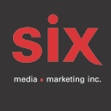 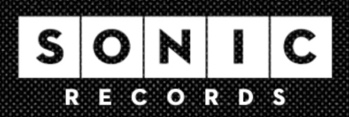 MATT ANDERSEN The Big Bottle Of Joy – CréditsMatt Andersen - The Big Bottle of JoyLet It SlideSo Low, SoloGoldenHow Far Will You GoAuroraMiss Missing YouWhat's on My MindKeep Holding OnRollin' Down the RoadOnly an IslandHands of TimeShoesPRODUCTION CREDITSRecorded by Lil Thomas at The Sonic Temple (Halifax, NS)Mixed by Steve Dawson at Henhouse Studio (Nashville, TN)Mastered by Kim Rosen at Knack Mastering (Ringwood, NJ)Vibes wrangled by Thom SwiftProduced by Matt AndersenART CREDITSCover Painting - Ryan HupmanBand Photos - GR+AG Studio | Gessy & ArmelWordmark - Roberta LandrethLayout - Glen LeckBack cover photo - Riley SmithThe Big Bottle of Joy— Matt Andersen: vocals, guitarsGeoff Arsenault: drums, percussionKim Dunn: piano, keyboards, B3Mike Farrington Jr.: bassChris Kirby: piano, keyboards, B3, accordionHaliey Smith: vocalsMicah Smith: vocalsReeny Smith: vocals, B3 on “Shoes”Cory Tetford: vocals, guitarsThe Gang: Gang vocalsSONG INFOLet It Slide(Matt Andersen, Carleton Stone, Dave Sampson)So Low, Solo(Matt Andersen, Ian Janes)Golden(Matt Andersen, Andy Stochansky)How Far Will You Go(Matt Andersen, Cory Tetford, Chris Kirby)Aurora(Terra Spencer)Miss Missing You(Matt Andersen, Terra Spencer)What's on My Mind(Matt Andersen, Cory Tetford, Chris Kirby)Keep Holding On(Matt Andersen, Ross Neilsen, Chris Kirby)Rollin' Down the Road(Matt Andersen, Clayton Bellamy, Jason Blaine)Only an Island(Carleton Stone, Breagh MacKinnon, Dylan Guthro)Hands of Time(Andrew Cocup, Thomas Findlay, Richard Havens)Shoes(Matt Andersen, Donovan Woods)Source : Sonic Records